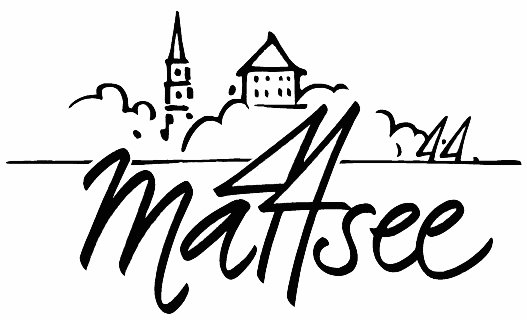 BETREUUNGSMELDUNGSalzburger Kinderbildungs- und -betreuungsgesetz 2019Datum	Unterschrift_________________	______________________________________DatenschutzIch bin mit der elektronischen Speicherung und Verarbeitung meiner Daten durch die Marktgemeinde Mattsee zum Zwecke der Bearbeitung für die Zurverfügungstellung eines Kinderbetreuungsplatzes einverstanden. Die personenbezogenen Daten werden nur in dem für die Verwaltung unbedingt erforderlichem Umfang und auch nur solange gespeichert, wie dies für die Erfüllung der Aufgaben erforderlich ist. Die Daten werden nicht an Dritte weitergegeben. Weiter Infos unter www.mattsee.at/datenschutzIch bin damit einverstanden, dass mich die Marktgemeinde Mattsee Zwecke der Abwicklung für die Zurverfügungstellung eines Kinderbetreuungsplatzes unter den angegebenen Daten kontaktiert.Familien-und Vorname des KindesGeburtsdatum des KindesAdresse (Hauptwohnsitz)Erziehungsberechtigte/r im gemeinsam Haushalt Mutter	 Vater	 ElternMutterMutterFamilien-und VornameGeburtsdatumAdresse (Hauptwohnsitz)Familienstand verheiratet	 geschieden	 verwittert verwitwet	 alleinerziehend	 LebensgemeinschaftBerufstätigkeit: Arbeitgeber, AdresseTägliche Arbeitszeiten (Beginn/Datum)Arbeitsbestätigung liegt vor ja	 nein, weil Telefon E-Mail VaterVaterFamilien-und VornameGeburtsdatumAdresse (Hauptwohnsitz)Familienstand verheiratet	 geschieden	 verwittert verwitwet	 alleinerziehend 	 LebensgemeinschaftBerufstätigkeit: Arbeitgeber, AdresseTägliche Arbeitszeiten (Beginn/Datum)Telefon E-Mail Betreuungsbeginn (Monat/Jahr)Betreuungsbeginn (Monat/Jahr)Betreuungsende (Monat/Jahr)Betreuungszeiten (Tage, Uhrzeiten)Betreuungszeiten (Tage, Uhrzeiten)Name, der Betreuungseinrichtungen	Hilfswerk		Europark		SALK	TEZ		KOKOName, der Betreuungseinrichtungen	Hilfswerk		Europark		SALK	TEZ		KOKOName, der Betreuungseinrichtungen	Hilfswerk		Europark		SALK	TEZ		KOKOWarum sind folgende Betreuungsformen nicht möglich?Warum sind folgende Betreuungsformen nicht möglich?Warum sind folgende Betreuungsformen nicht möglich?Nahe Verwandte 		nicht vorhanden 		nicht in zumutbarer Entfernung (bitte erläutern)Nahe Verwandte 		nicht vorhanden 		nicht in zumutbarer Entfernung (bitte erläutern)Nahe Verwandte 		nicht vorhanden 		nicht in zumutbarer Entfernung (bitte erläutern)Kindergarten 	Kind noch nicht 3 Jahre alt 	 wegen Platzmangels abgewiesen	 Sonstiges (bitte erläutern)Kindergarten 	Kind noch nicht 3 Jahre alt 	 wegen Platzmangels abgewiesen	 Sonstiges (bitte erläutern)Kindergarten 	Kind noch nicht 3 Jahre alt 	 wegen Platzmangels abgewiesen	 Sonstiges (bitte erläutern)Sonstige Gründe für die gewählte BetreuungsformSonstige Gründe für die gewählte BetreuungsformSonstige Gründe für die gewählte BetreuungsformRichtlinienAnmeldung für Betreuung durch Tageseltern hat jährlich beim Gemeindeamt zu erfolgen (ab Anmeldezeitpunkt).Die Betreuung ist auf 1 Jahr befristet.Es ist für jede Anmeldung eine Arbeitsbestätigung vorzulegen – diese ist bei Bewilligung fortan halbjährlich dem Gemeindeamt vorzulegen.Falls Mutter beim AMS als Arbeitssuchend gemeldet ist, muss die Arbeitsbestätigung unverzüglich nachgereicht werden.Für Kinder ab 3 Jahren endet die Betreuung bei Tageseltern – Kinder müssen dann in den gemeindeeigenen Kindergarten gehen (Ausnahme nur unter Angabe von besonders begründeten Fälle)Falls Mutter in Karenz geht oder Arbeitslos ist, ist dies dem Gemeindeamt zu melden.Jede Änderung des Betreuungsausmaßes ist dem Gemeindeamt unverzüglich bekannt zu geben.Eingewöhnungsphase: 1 Monat (bis 10 Stunden), ab 2. Monat je nach angeführtem Bedarf (lt. Betreuungsanmeldung).